North Luffenham Parish Council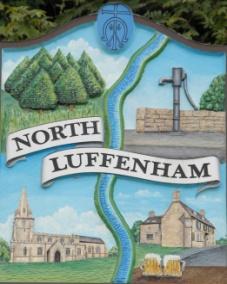 There will be a meeting of the Community Centre Committee in the School Hub on 23rd January at 5.00pm.Agenda01/23		Apologies02/23		Declarations of Interest03/23		Minutes of the meeting 23-11-22 to be approved.04/23		Shared Costs: Discussion with School05/23		Finance Report06/23		Hallmaster Booking System07/23		Booking Charges08/23		Lease08/23		Date of next meeting Charles CadeChair CCC.17-01-23